THE TITLE OF THE ARTICLE IN ENGLISHName Surname1✉, Second autor21✉ Full affiliation, University, Faculty, Department, Full postal address, Country, http ORCID ID, email: editors@jteme.pl2 Full affiliation of co-authorSubmitted: 2019-mm-dd / Accepted: 2019-mm-dd / Published: 2019-mm-ddABSTRACT This document provides guidelines for preparing manuscripts accepted for publication in the Journal of Technology and Exploitation in Mechanical Engineering. The body text of each manuscript should be preceded by an abstract limited not exceeding 10 lines, printed using the font size of 10 pt, followed by 3–6 keywords. The journal appears in the electronic form. Abstracts and full texts of all papers are available on the journal website: www.jteme.plKEYWORDS: In English language 4-7 words (max 2 lines)IntroductionThe text of a manuscript should be written in clear and concise English. In the starting section (usually called “Introduction”) the problem under study should be described and positioned with respect to the state of the art by quoting appropriate references. The way of solving the problem and its advantages should also be outlined here.The following sections represent the main part of the paper. They should contain the description of the used methods and procedures, as well as the presentation of the obtained results of study. The inclusion of examples, illustrating the applications of those results, is recommended [1], [2]. Conclusions from the reported research should be provided.The format of the references must be as IEEE citations reference style [3] and in the works [1]–[5].Article	Preparation of manuscriptThe main text of a manuscript should be printed on an A4 page (with margins of 2.5 cm). Text can be divided into sections (numbered 1, 2, ...), first-order subsections (numbered 1.1., 1.2., ...), and – if needed – second-order subsections (numbered 1.1.1., 1.1.2., ...). AuthorsThe title page should include: article title, authors' names, their affiliations with postal addresses, ORCID ID (http://orcid.org/) and e-mail addresses. Figures and tablesFigures (illustrations, photographs) with the resolution (300 dpi is recommended) as in work [2] and in Fig. 1. 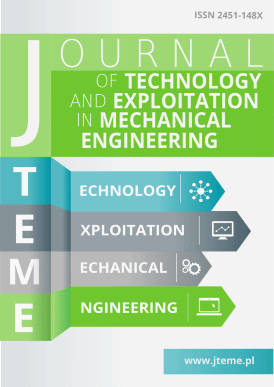 Fig. 1 Description of figure [6]Figures and tables should be separated from the text by 12 point before and 6 point after. The figure caption should be placed below the corresponding figure.The table caption should be placed above the table. 6 point interspace between the figure and its caption, as well as between the table and its caption is required. The abbreviation “Fig. 1” should be used even at the beginning of a sentence. Table 1. Results of experiments Equations All equations must be numbered consecutively throughout the text. Equation numbers should be enclosed in parentheses and flushed right as below:								(1)The symbols used in an equation have to be defined before that equation or immediately follow it. Use “(1)”, not “Eq. (1)” or “equation (1)”, except at the beginning of a sentence where “Equation (1) ...” should be used. All the data should be reported in SI units. ConclusionsConclusions from the reported research should be provided, in particular – the efficiency of the proposed solutions of the research problem should be assessed and compared with the existing ones (if such solutions exist); the potential. The applications of the results obtained have to be indicated and prospects for future developments outlined.AcknowledgementsAll acknowledgments (if any) should be included at the very end of the manuscript before the references.ReferencesReferences should be inserted in the text in square brackets, e.g. [2], [3], [7]; their list [8], numbered in citations order [4], [8]. The format of the references should be as IEEE citations reference style [3]: more information at: https://www.ieee.org/documents/ieeecitationref.pdf[1]	“Journal of Technology and Exploitation in Mechanical Engineering (JTEME).” [Online]. Available: http://jteme.pl/. [Accessed: 06-Jul-2017].[2]	M. Szala and D. Łukasik, “Cavitation wear of pump impellers,” J. Technol. Exploit. Mech. Eng., vol. 2, no. 1, pp. 40–44, 2016.[3]	“IEEE Editorial Style Manual (Online) - ieeecitationref.pdf.” [Online]. Available: https://www.ieee.org/documents/ieeecitationref.pdf. [Accessed: 05-Dec-2016].[4]	J. N. DuPont, J. C. Lippold, and S. D. Kiser, Welding Metallurgy and Weldability of Nickel-Base Alloys. John Wiley & Sons, Inc., 2009.[5]	M. Awtoniuk, Ł. Ślizak, and M. Daniun, “Autotuning of PID controller by means of human machine interface device,” J. Technol. Exploit. Mech. Eng., vol. Vol. 2, no. nr 1, 2016.[6]	“ASTM G40-02 Standard Terminology Relating to Wear and Erosion,” ASTM International, 2002.[7]	J. R. Davis, Handbook of Thermal Spray Technology. ASM International, 2004.[8]	S. Hattori and N. Mikami, “Cavitation erosion resistance of stellite alloy weld overlays,” Wear, vol. 267, no. 11, pp. 1954–1960, 2009.WordMass [kg]Wright [cd]AverageNameThis is a table123512351235.56AThis is a table567756775677.08B